大连教育学院图书馆读书月活动之二你阅读的样子最美——图文征集活动活动目的 读书是私事，也是智慧事。一本书像一艘船，带领我们从狭隘的地方，驶向事业和生活的无限广阔的海洋。毛姆说：“阅读是一座随身携带的避难所”。在抗疫的特殊时期，我们更需要这样一座避难所。踩着春风的脚印，牵着初夏的烂漫，繁花似锦，绿荫如海，五月翩翩而来，相信在2020年的春天，一定有你难忘的读书一幕，值得珍藏。基于此，图书馆联合超星集团推出“最美读书角，最美读书人”图文征集活动。活动对象各区市县中小学教师活动时间5月6日—5月20日活动形式活动期间，参与活动教师随手拍下身边最美阅读瞬间，要求立意正面积极健康，并配200字左右的文字说明，上传“照片+文字”至超星学习通APP活动作品展示区，作品征集结束后，图书馆将组织有关人员组成评审组，对参赛作品进行综合评审，并对优秀作品予以展示。参与方式演示版：步骤详情1、下载安装“超星学习通”APP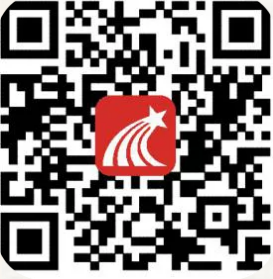 按照提示注册登录学习通首页点击右上角“邀请码”输入“dljyxy”，进入我馆主页面。在主页面点击“最美阅读时光” 模块进入活动页面。在报名处，填写真实有效的信息。在活动要求、活动时间等处查看相关信息在图示处或作品展示处上传图片及相应文字说明。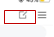 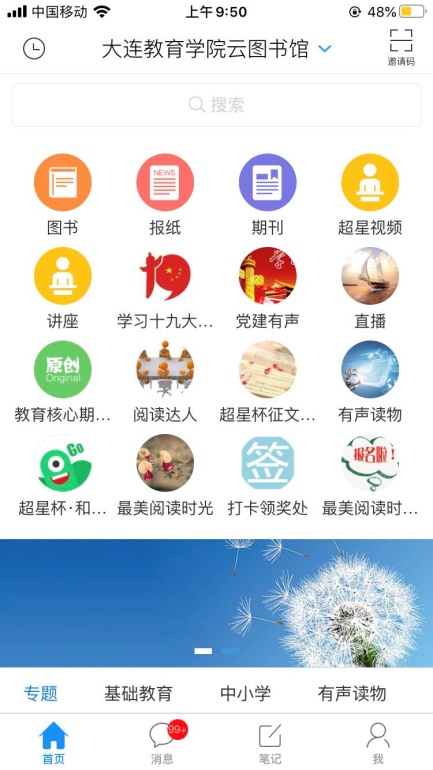 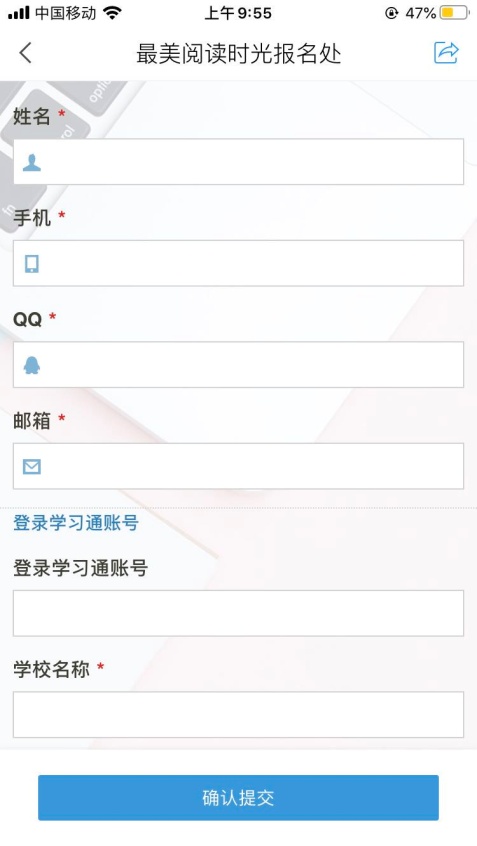 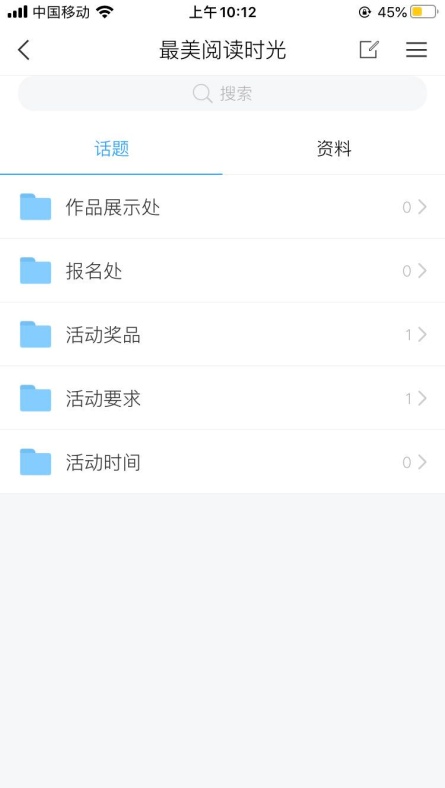 奖项设置1、在收集到的作品中进行评选，若参与人数不足奖项规定人数，则实际参加人数为获奖人数。所有参与活动者，即默认接受并遵守活动规则，严禁发布涉嫌违法违规的主题内容。最终评选一等奖1名、二等奖3名、三等奖5名、优秀参与奖若干名。2、获奖教师均可获得相应等级奖品及活动获奖证书。其他获奖名单和奖品发放方式将于活动结束后进行公布。对于无法核实的手机号而导致联系不到参赛者的奖项将作无效处理。更多活动详情，将发布在大连教师网及大连教育学院图书馆平台上，敬请关注。本次活动最终解释权归大连教育学院图书馆所有。	                                大连教育学院图书馆                                          2020年5月6日